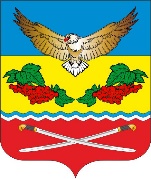 РОСТОВСКАЯ ОБЛАСТЬЦИМЛЯНСКИЙ РАЙОНМУНИЦИПАЛЬНОЕ ОБРАЗОВАНИЕ«КАЛИНИНСКОЕ  СЕЛЬСКОЕ ПОСЕЛЕНИЕ»СОБРАНИЕ ДЕПУТАТОВ КАЛИНИНСКОГО СЕЛЬСКОГО ПОСЕЛЕНИЯ ЦИМЛЯНСКОГО РАЙОНАРЕШЕНИЕ25.12.2023                             № 67                            ст. КалининскаяВ соответствии с Федеральным законом от 06.10.2003 № 131-ФЗ «Об общих принципах организации местного самоуправления в Российской Федерации», Уставом муниципального образования «Калининское сельское поселение», решением Собрания депутатов Калининского сельского поселения Цимлянского района от 13.02.2020 № 63 «Об утверждении Порядка заключения соглашений о передаче (принятии) осуществления части полномочий по решению вопросов местного значения», Собрание депутатов Калининского сельского поселения,РЕШИЛО:1. Утвердить Соглашение от 01.11.2023 № 1/1 о передаче Администрацией Калининского сельского поселения Администрации Цимлянского района полномочий по осуществлению внутреннего муниципального финансового контроля (прилагается).2. Настоящее решение вступает в силу со дня его официального опубликования и подлежит размещению на официальном сайте Администрацией Калининского сельского поселения Цимлянского района. Председатель Собрания депутатов – глава Калининского сельского поселения		      	          Н.Н. КапкановПриложение 1к решению Собрания депутатов от  25.12.2023г. № 67 	Соглашение № 1/1 о передаче Администрацией Калининского сельского поселения Администрации Цимлянского района полномочий по осуществлению внутреннего муниципального финансового контроляг. Цимлянск                                                                             01.11.2023Администрация Калининского сельского поселения, в лице главы Администрации Калининского сельского поселения  Савушинского Александра Гавриловича, действующего на основании Устава, с одной стороны, именуемая в дальнейшем «Администрация поселения» и Администрация Цимлянского района, в лице исполняющего обязанности главы Администрации Цимлянского района Ночевкиной Елены Николаевны, действующего на основании Распоряжения от 15.08.2023 № 116-ок, с другой стороны, именуемая в дальнейшем «Администрация района», совместно именуемые «Стороны», руководствуясь Бюджетным кодексом Российской Федерации, Федеральным законом от 06.10.2003 №131-ФЗ «Об общих принципах организации местного самоуправления  в Российской Федерации», Уставом муниципального образования «Калининское сельское поселение», Уставом муниципального образования «Цимлянский район», с целью эффективного решения вопросов местного значения, заключили настоящее Соглашение о нижеследующем:1. Предмет Соглашения1.1. Предметом настоящего Соглашения является передача Администрацией поселения полномочий по осуществлению внутреннего муниципального финансового контроля Администрации района, и их реализация за счет финансовых средств – межбюджетных трансфертов, передаваемых из бюджета Калининского сельского поселения (далее – бюджета поселения) бюджету Цимлянского района.1.2. Администрации района передаются следующие полномочия по осуществлению внутреннего муниципального финансового контроля за:соблюдением положений правовых актов, регулирующих бюджетные правоотношения, в том числе устанавливающих требования к бухгалтерскому учету и составлению и представлению бухгалтерской (финансовой) отчетности муниципальных учреждений, правовых актов, обусловливающих публичные нормативные обязательства, формирование доходов и осуществление расходов бюджетов при управлении и распоряжении имуществом;соблюдением условий договоров (соглашений) о предоставлении средств из соответствующего бюджета, муниципальных контрактов;соблюдением условий договоров, заключенных в целях исполнения соглашений о предоставлении средств из бюджета;достоверностью отчетов о результатах использования бюджетных средств, отчетов о реализации муниципальных программ, отчетов об исполнении муниципальных заданий;контроль в сфере закупок, предусмотренный законодательством Российской Федерации о контрактной системе в сфере закупок.1.3. Финансовый отдел Администрации Цимлянского района (далее- финансовый отдел) является органом Администрации Цимлянского района, осуществляющим полномочия по внутреннему муниципальному финансовому контролю.2. Финансовое обеспечение передаваемого полномочия2.1. Финансирование переданного полномочия осуществляется Администрацией поселения за счет межбюджетных трансфертов, передаваемых из бюджета поселения в бюджет Цимлянского района на выполнение переданного полномочия.2.2. Администрация поселения предусматривает в расходной части бюджета поселения средства на исполнение администрацией муниципального района полномочия, осуществление которого передается в соответствии с настоящим Соглашением.3. Права и обязанности Сторон3.1.	Администрация поселения имеет право:          3.1.1.Осуществлять контроль за исполнением Администрацией района полномочий, а также за целевым использованием предоставленных межбюджетных трансфертов.          3.1.2.Получать от Администрации района информацию об использовании межбюджетных трансфертов.          3.1.3.Требовать возврата суммы перечисленных межбюджетных трансфертов в случае их нецелевого использования.         3.1.4.Требовать возврата суммы перечисленных межбюджетных трансфертов в случае неисполнения Администрацией района полномочий, предусмотренных пунктом 1.2 настоящего Соглашения.3.2.	Администрация поселения обязана:3.2.1.	Передать Администрации района в порядке, установленном
разделом 4 настоящего Соглашения, межбюджетные
трансферты на реализацию полномочий, предусмотренных пунктом 1.2
настоящего Соглашения.3.2.2.	Предоставлять Администрации района информацию,
необходимую для осуществления полномочий, предусмотренных пунктом 1.2 настоящего Соглашения и оказывать помощь в осуществлении переданных полномочий.3.3.	Администрация района имеет право:3.3.1.	На финансовое обеспечение полномочий, предусмотренных
пунктом 1.2 настоящего Соглашения, за счет межбюджетных трансфертов,
предоставляемых Администрацией поселения в порядке, предусмотренном
разделом 4 настоящего Соглашения.3.3.2.	Запрашивать у Администрации поселения информацию, необходимую для осуществления полномочий, предусмотренных пунктом 1.2. настоящего Соглашения.           3.3.3.Приостановить на срок до 1 месяца, а по окончании указанного срока прекратить исполнение полномочий, предусмотренных пунктом 1.2 настоящего Соглашения, при не предоставлении межбюджетных трансфертов в течение трех месяцев с момента последнего перечисления.         3.3.4.Дополнительно использовать для осуществления переданных в соответствии с настоящим Соглашением полномочий собственные материальные ресурсы и финансовые средства в случаях и порядке, предусмотренных решением представительного органа муниципального района.3.4. Администрация района обязана:          3.4.1.Осуществлять полномочия, предусмотренные пунктом 1.2 настоящего Соглашения, в соответствии с требованиями действующего законодательства.          3.4.2.Обеспечивать целевое использование межбюджетных трансфертов на осуществление полномочий, предусмотренных пунктом 1.2 настоящего Соглашения.3.4.3.	Предоставлять Администрации поселения годовой отчет об
использовании межбюджетных трансфертов по форме согласно приложению 1 к настоящему Соглашению, не позднее 20 числа первого месяца, следующего за отчетным периодом.4. Порядок определения и предоставления ежегодного объема межбюджетных трансфертов4.1. Переданные в соответствии с настоящим Соглашением полномочия осуществляются за счет средств межбюджетных трансфертов, передаваемых из бюджета поселения в бюджет Цимлянского района, рассчитанных в соответствии с порядком определения ежегодного объема межбюджетных трансфертов.           4.2. Стороны ежегодно определяют объем межбюджетных трансфертов, необходимых для осуществления передаваемых полномочий, указанных в пункте 1.2 настоящего Соглашения, при принятии бюджетов на очередной финансовый год и плановый период. При этом ежегодный объём межбюджетных трансфертов может изменяться в соответствии с бюджетным законодательством.4.3.	Годовой объем межбюджетных трансфертов, необходимых для
осуществления передаваемых полномочий, определяется по формуле:                                 Рмт i =где:Рмтi – размер межбюджетных трансфертов i-го поселения;ГФОТ - годовой фонд оплаты труда сотрудника, осуществляющего переданные полномочия;Мо – материально-техническое обеспечение, в состав которого входят канцелярские товары, бумага, картриджи для принтеров, обслуживание вычислительной техники и оргтехники, оплата услуг связи и прочее;n – количество объектов контроля в i-ом поселении;4.4.	Объем межбюджетных трансфертов устанавливается:на 2024 год в размере 2,1 тыс. рублей;на 2025 год в размере 2,1 тыс. рублей;на 2026 год в размере 2,1 тыс. рублей.4.5.	Перечисление межбюджетных трансфертов, предоставляемых из
бюджета поселения в бюджет Цимлянского района, на реализацию
полномочий, указанных в пункте 1.2 настоящего Соглашения, осуществляется в соответствии с бюджетным законодательством РФ и с Графиком перечисления межбюджетного трансферта, приложение 2 к настоящему Соглашению, ежеквартально в размере 1/4 до 20 числа второго месяца каждого квартала.4.6. Главным администратором доходов от перечисления межбюджетных трансфертов является финансовый отдел. Перечисление межбюджетных трансфертов осуществляется по следующим реквизитам: ИНН 6137003059/КПП 613701001, УФК по Ростовской области (Финансовый отдел Администрации Цимлянского района л/с 04583108520) ОТДЕЛЕНИЕ РОСТОВ-НА-ДОНУ г. Ростов-на-Дону//УФК по Ростовской области, г. Ростов-на-Дону, БИК 016015102, Р/сч 03100643000000015800, К/с 40102810845370000050, ОКТМО 60657000, КБК 904 2 02 40014 05 0000 150.5. Ответственность сторон5.1. Стороны несут ответственность за неисполнение (ненадлежащее исполнение) предусмотренных настоящим Соглашением обязанностей, в соответствии с законодательством Российской Федерации и настоящим Соглашением.6. Срок действия Соглашения6.1. Соглашение заключено на срок один год и действует в период с 01.01.2024 года по 31.12.2026 года.6.2. При отсутствии письменного обращения какой-либо из сторон о прекращении действия Соглашения, направленного за 1 месяц до истечения срока действия Соглашения, Соглашение считается пролонгированным на срок три года.7. Основания и порядок расторжения Соглашения7.1. Настоящее Соглашение может быть расторгнуто (в том числе досрочно):- по соглашению сторон, оформленному в письменном виде;- в одностороннем порядке;- в случае изменения действующего законодательства, в связи с которым реализация переданных полномочий становится невозможной.7.2. При расторжении Соглашения Администрация поселения обеспечивает возврат неиспользованных финансовых средств.8. Заключительные положения8.1. Настоящее Соглашение вступает в силу с момента его подписания Сторонами.8.2. Изменения и (или) дополнения в настоящее Соглашение могут быть внесены по взаимному согласию Сторон путем составления дополнительного соглашения в письменной форме, являющегося неотъемлемой частью настоящего Соглашения.8.3. Неурегулированные сторонами споры и разногласия, возникшие при исполнении настоящего Соглашения, подлежат рассмотрению в порядке, предусмотренном законодательством Российской Федерации.8.4. Настоящее Соглашение составлено в двух экземплярах, имеющих одинаковую юридическую силу, по одному экземпляру для каждой из Сторон.9. Подписи СторонПриложение 1к Соглашению  от 01.11.2023 № 1/1Отчетоб использовании межбюджетных трансфертов на исполнение переданных полномочий по осуществлению внутреннего муниципального финансового контроля(наименование администрации муниципального образования)за ____________ год.Глава Администрации_______________________________                                                                           ____________________        (муниципальное образование)              		                                              	Приложение 2к Соглашению  от 01.11.2023 № 1/1График перечисления межбюджетного трансфертаОб утверждении Соглашения от 01.11.2023 № 1/1 о передаче Администрацией Калининского сельского поселения Администрации Цимлянского района полномочий по осуществлению внутреннего муниципального финансового контроля(ГФОТ + Мо)* n 100%Глава Администрации Калининского сельского поселенияГлава Администрации Калининского сельского поселенияГлава Администрации Калининского сельского поселенияИсполняющий обязанностиГлавы АдминистрацииЦимлянского районаИсполняющий обязанностиГлавы АдминистрацииЦимлянского районаИсполняющий обязанностиГлавы АдминистрацииЦимлянского района________________/(подпись)А.Г. Савушинский(Ф.И.О________________/(подпись)                           ________________/(подпись)                           Е.Н. Ночевкина (Ф.И.О.)№ п/пЦели (направление расходования)Утверждено бюджетных ассигнований в бюджете Цимлянского района Поступило средствКассовое исполнениеНеиспользованные назначенияОсуществлен возврат средств 1.2.3.4.Срок перечисления трансфертаСумма, рублейСумма, рублейСумма, рублейСрок перечисления трансферта2024 год2025 год2026 годдо 20 февраля 525,0525,0525,0до 20 мая525,0525,0525,0до 20 августа525,0525,0525,0до 20 ноября525,0525,0525,0ИТОГО:2 100,02 100,02 100,0